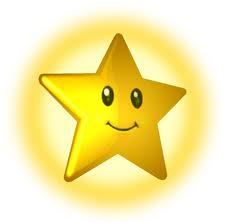 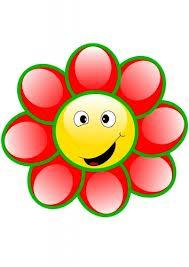 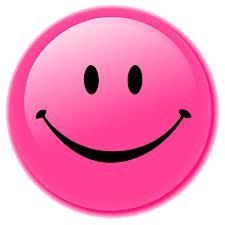 Leefgroepboekje:  KoraaltjesVan harte welkom!Met dit boekje willen wij jullie informeren over verschillende zaken binnen leefgroep 1: onze kleuterleefgroep. Zo kunnen we het schooljaar vlotter laten verlopen vanaf de eerste schooldag. Voor info die jullie hierin niet vinden, kunnen jullie steeds terecht bij één van de kleuterbegeleiders of bij onze coördinatrice Daphne.Het algemene schoolreglement bevat eveneens interessante info die jullie verder kan helpen binnen onze school.Ons kleuterteam.Wij hebben drie vaste begeleiders:Tinne Janssens bij de BloempjeskringSteve Verreckt bij de RondjeskringLies Wouters bij de SterretjeskringEr is ook zeer regelmatig een kinderverzorgster aanwezig:Marijke DevosOnze begeleider voor turnen:David PuttemansOnze lesuren.Hier willen we even van de gelegenheid gebruik maken om jullie erop te wijzen hoe belangrijk het is dat jullie Pluisje elke dag op tijd is. Niets is zo vervelend als een kring die telkens verstoord wordt door een vriendje dat wat later binnenkomt. Jullie eigen Pluisje mist hierdoor de dagelijkse ritueeltjes waar ze zo van houden en zoveel van leren. En … de andere Pluisjes worden uit hun concentratie gebracht!!                                Kom op tijd a.u.b. !!!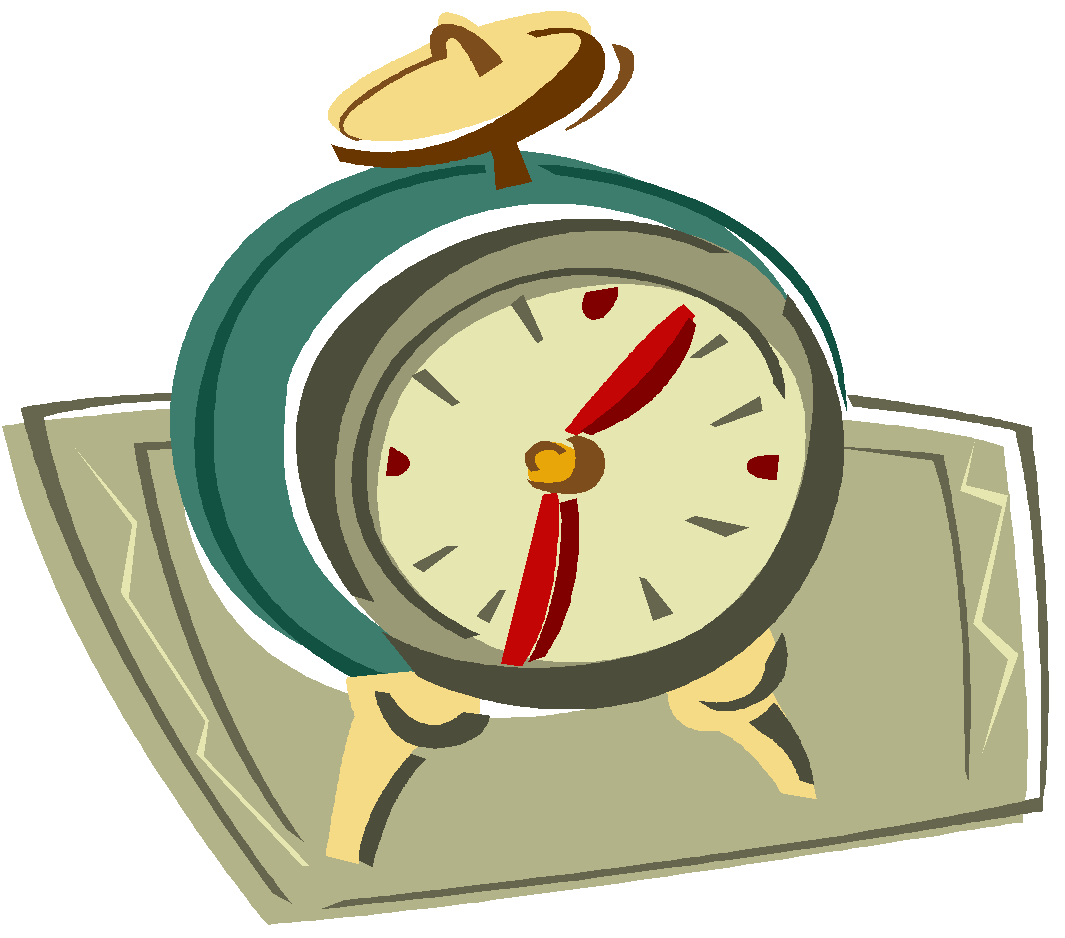 Onze uren:Brengen van jullie Pluisje.Zoals in ons vorige puntje reeds gevraagd; “KOM OP TIJD” aub!!!!!!Indien jullie jullie Pluisje afzetten op school voordat de dag begint, kan dit vanaf 8.20u. Jullie mogen jullie Pluisje alleen laten gaan of afzetten aan de poort bij een begeleider.Indien jullie samen met jullie Pluisje het begin van de dag willen beleven, kan dit. Jullie komen dan gewoon samen naar binnen bij het geklingel van de bel. Jullie leggen alles samen op zijn plaats en komen dan al dan niet mee naar de kring.Wanneer jullie meekomen naar de kleedkamer en /of kring, verwachten wij van jullie dat jullie ook de andere Pluisjes helpen en actief deelnemen. (Ga ook echt bij IN de kring zitten en niet erachter want dan lijkt het alsof je er niet bij hoort.)Wat hoort waar in de kleedkamer?Schooltas: in het kastje (de rondjes mogen deze vooraan in de gang zetten tot het tijd is om naar de kleedkamer te gaan)Brooddozen en drinkbussen: in de bakSchriftje: in de schriftjesbakAfhalen van jullie Pluisje.Jullie mogen jullie Pluisje ‘s middags of in de namiddag komen afhalen op school. In de namiddag komen we een kwartier voor het schooleinde naar buiten om nog te kunnen praten over de dag of dingen te vragen. Jullie mogen jullie Pluisje pas vanaf het schooleinde mee naar huis nemen. 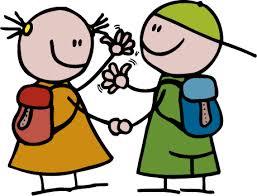 Wat breng ik mee?Eerste schooldag:	- 2 dozen zakdoekjes	- turnpantoffels (blijven op school)	- pantoffels (blijven op school)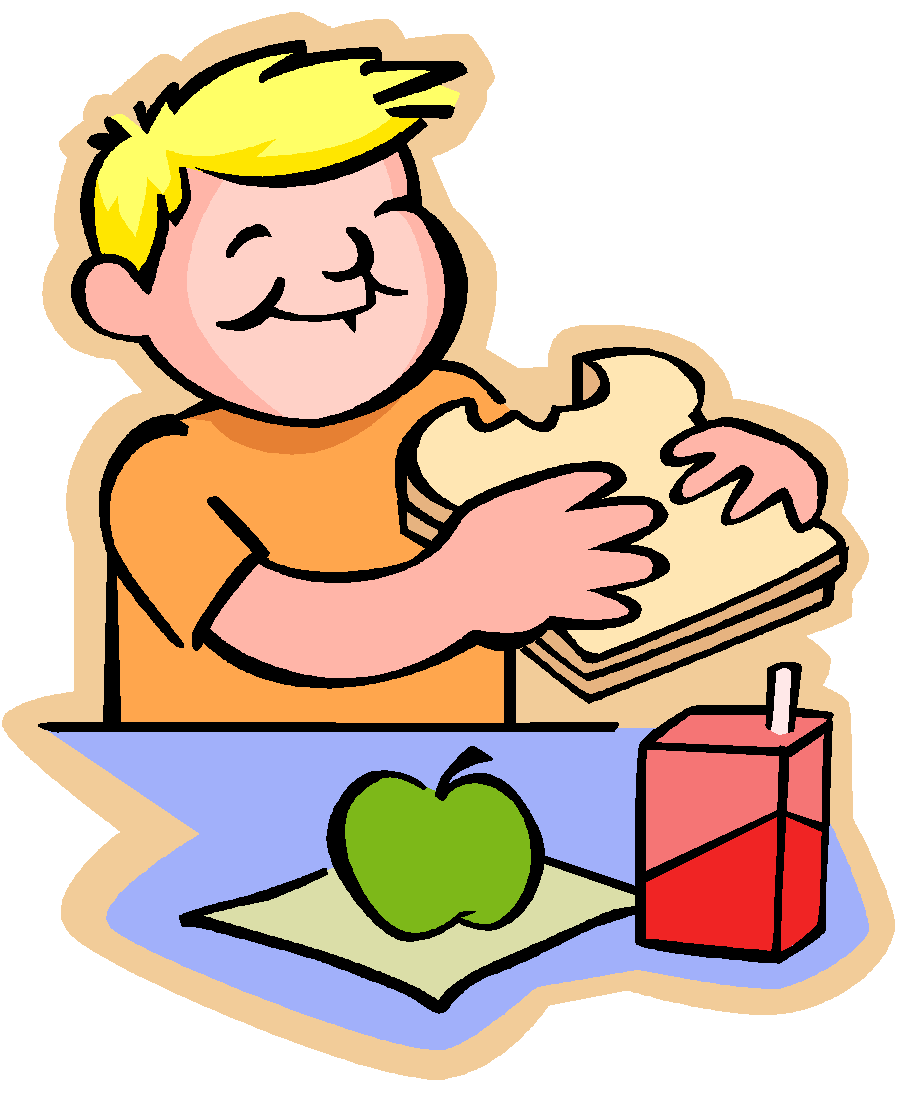 	- regenlaarzen (blijven op school)	- reservekledij (voor ongelukjes)Elke dag:	 - schooltas	 - brooddoos en drinkbus gevuld met water 	 - er is ook een mogelijk om soep aan te kopen:        deze dienen betaald te worden met bonnetjes: vraag meer info.Geen koek en fruit meebrengenOnze Pluisjes krijgen elke voormiddag een lekker stuk fruit en in de namiddag een koek en water.Zelfstandigheid.Kinderen willen liefst zo snel mogelijk “groot” zijn. Zelfstandigheid is hierbij één van de belangrijkste factoren. Wij beginnen dit vanaf de eerste schooldag van jullie Pluisje te stimuleren en hopen dat jullie hieraan thuis ook willen meewerken. We vragen jullie daarom om jullie Pluisje schoenen met bv. velcro – sluiting aan te doen en een jas met een gemakkelijke sluiting. (rits, velcro, drukknopen)Zwemmen.Wij gaan zwemmen in de Sportoase in Heist-op-den-Berg. 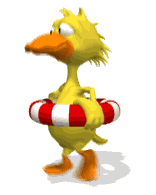 Het gaat hierbij om watergewenning en plezier beleven. Wij hebben telkens veel hulp nodig bij het aan- en uitkleden van onze Koraaltjes en ook in het water zelf !!!!!! Wanneer je meegaat, is dit om alle Koraaltjes te helpen. Noteer je naam tijdig op de zwemkalender          die je in de gang van de Koraaltjes vindt!!Dagverloop en kringen.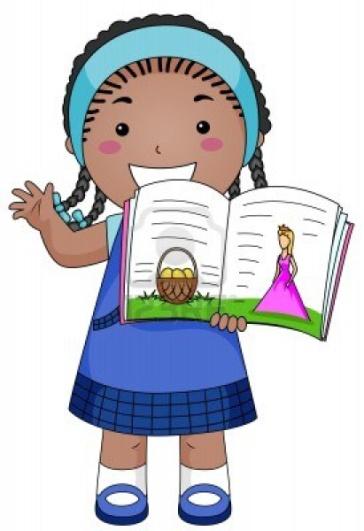 We beginnen elke dag met een onthaalmoment waarin enkele vaste ritueeltjes aan bod komen zoals de kalender, aanwezigheden,..Na de kring komen er verschillende activiteiten en spelmomenten aan bod. We houden in de voormiddag nog een eetkring en speeltijd rond 10.30u en een terugblikkring rond 11.40u. In de namiddag zijn er terug verschillende activiteiten of spelmomenten. We sluiten weer af met een eetkring en terugblikkring voordat we naar buiten gaan.Jef, Mie en Mette zijn onze kring-popjes die telkens in het weekend met een Pluisje mee naar huis mogen. Ze vinden het leuk om allerlei avonturen te beleven bij onze Pluisjes. Het is fijn als je in hun schriftje iets schrijft over het weekend en/of een fotootje erin plakt.Gelieve deze popjes niet zelf te wassen: ze hebben nogal een gevoelig velletje ;-)Mammoetjes.Gedurende de projecten krijgen de Koraaltjes opdrachten die ze “moeten” gedaan hebben binnen een bepaalde periode. Dit zijn onze Mammoetjes. Hierin zijn drie niveaus: de gele, de blauwe en de paarse. Voor de Garnalen en de Vissen is dit nog heel beperkt, voor de Dolfijnen verwachten we naarmate het schooljaar vordert steeds ietsje meer. Ze leren op deze manier zelf al een beetje plannen. Postzakjes en belangrijke info.In de gang van de Koraaltjes is er een muur met allemaal zakjes. Op de zakjes kunnen jullie het symbool van jullie Pluisje terugvinden. Wij vragen jullie vriendelijk om dit zakje elke dag leeg te maken. De Pluisjes mogen het zakje niet zelf leegmaken. Andere belangrijke info ontvangen jullie via mail.Verjaardagen.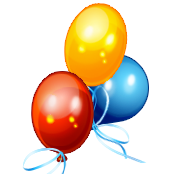 Wat is er leuker dan “samen” vieren met je vrienden? Hier gaat het bij ons dan ook om! Er worden GEEN cadeautjes uitgedeeld maar, we vieren en zingen samen voor de jarige. Om de verjaardag van jullie Pluisje nog leuker te maken, kunnen jullie samen met onze Pluisjes iets lekkers komen klaarmaken (elke week doen we dit op vrijdag voor alle jarigen van de week) Daarna smullen we het samen op. We hebben zelf een map met gezondetraktaties op school en kiezen hier samen met de jarigen één ding uit dat zij zouden willen klaarmaken en smullen.  Alles wordt betaald van de eetkring waarvoor je een maandelijkse bijdrage betaald. Ziekte, afwezigheid, medicatie.Wanneer je Pluisje ziek is (of voor één of andere redenen afwezig), is het handig dat de begeleiders dit weten (i.v.m. uitstappen, kookactiviteiten,…) Geef telefonisch een seintje, stuur een mailtje, schrijf het in het schriftje of vertel het op voorhand aan de begeleiders. Zieke kinderen voelen zich slecht en zijn zeer ongelukkig op school. Ze maken ook de anderen ziek en zullen zeker niets bijleren zolang ze zich niet fit voelen.  Heeft jullie Pluisje koorts of buikloop? Dan mag hij/zij geenszins naar school komen!!!!!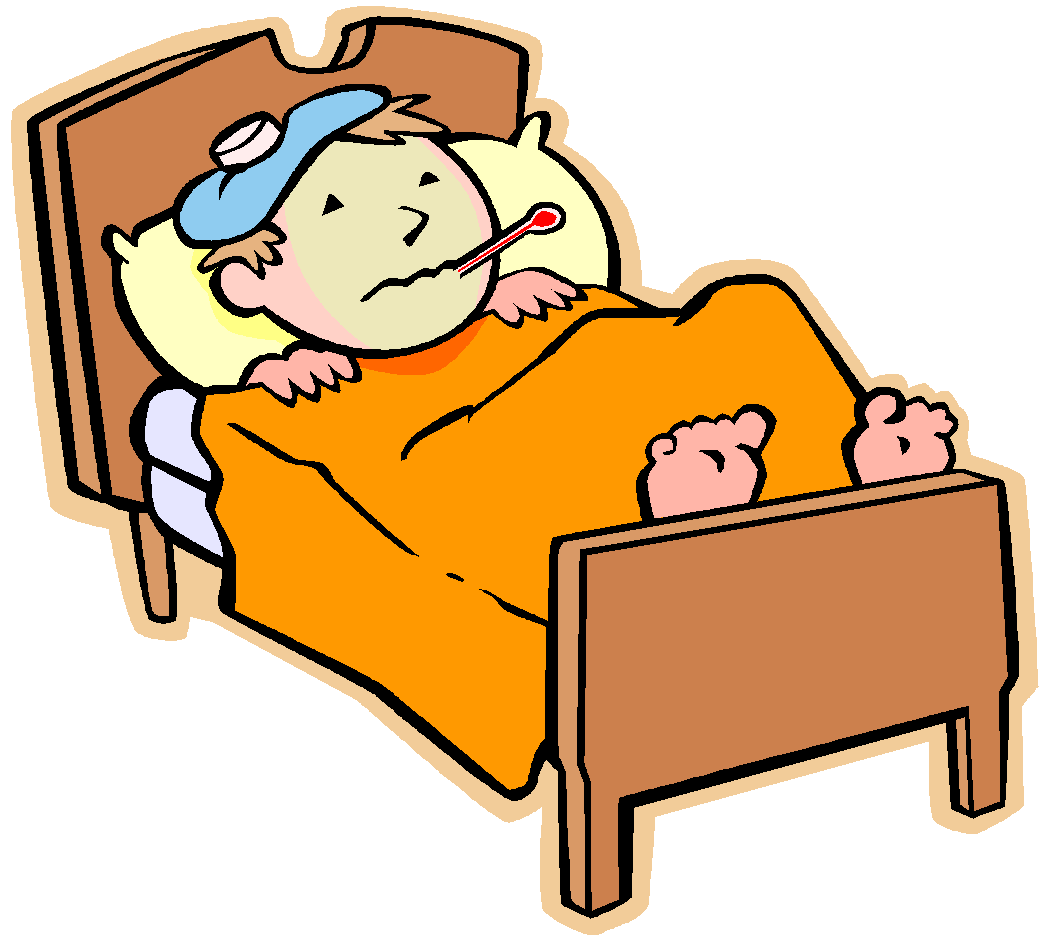 Probeer jullie Pluisje zo weinig mogelijk medicatie mee naar school te geven. Geef ze steeds aan de begeleiders met een duidelijk briefje waarop staat wat, wanneer en hoeveel ze moeten geven. Ouderoverleg.Wij organiseren twee vaste overlegmomenten per schooljaar maar, vermits wij een leefschool zijn, staan wij steeds klaar voor jullie. We hopen zo nauw mogelijk te kunnen samenwerken en zoveel mogelijk info aan elkaar te kunnen doorspelen. Zitten jullie dus met vragen, suggesties, … of hebben jullie nood aan een babbel over jullie Pluisje, gebruik dan één van de volgende kanalen:	 -  ons aanspreken op school tijdens dat kwartiertje op het einde van de dag 	 -  ons mailen op het schooladres of thuisadres (te vinden in het snoetenboek)	 -  ons telefonisch contacteren via de school tijdens de uren	 -  vragen om toch eens op afspraak bij elkaar te gaan zitten.Zijn er nog vragen? Kom gerust even langs of telefoneer naar: 0486/97 62 18Leefschool Pluishoekwww.pluishoek.bePluishoekstraat 32220 Heist-GoorDe verschillende benamingen in Leefgroep 1 :Onderverdeling Pluisjes in leeftijd/niveau :Peuters + 1 ste kleuterklas :  Garnalen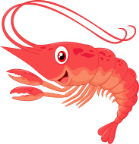 2 de kleuterklas:  Vissen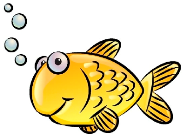 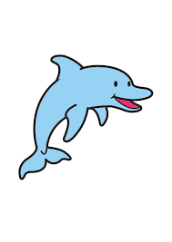 3 de kleuterklas:                DolfijnenAlle kleuters samen zitten in leefgroep 1: Koraaltjes.   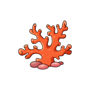 Kringgroepen Koraaltjes:= alle kleuterjaren bij elkaar. Lies – Sterretjes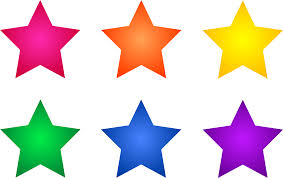 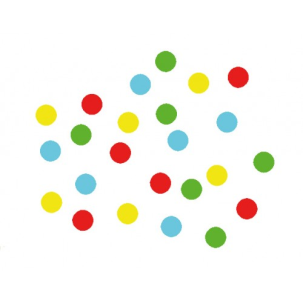                          Steve – Rondjes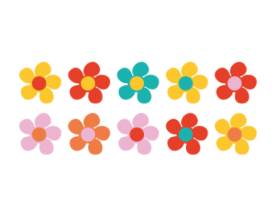                          Tinne – BloempjesMaandagDinsdagWoensdagDonderdagVrijdagVoormiddag 8.508.508.508.508.50Middag12.0012.0012.0012.0012.00Namiddag13.1513.1513.1513.15Einde 15.5515.3015.3015.30